The Little Red Hen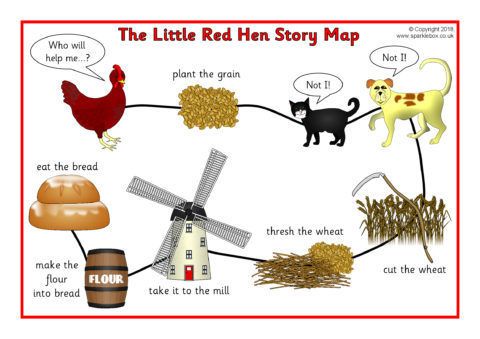 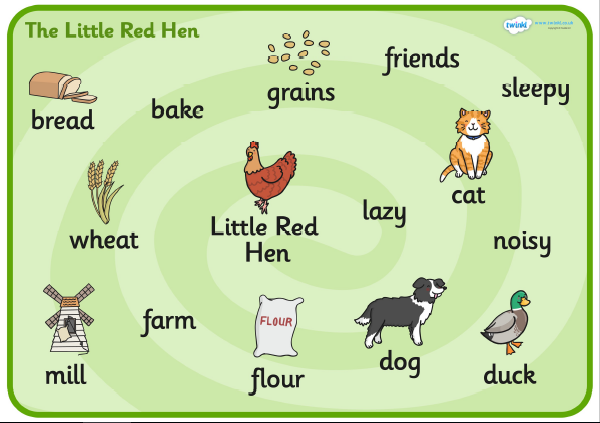 The Little Red Hen …The animals …..Farmyard PhonicsCan you use your phonics to sound out the farm animals. Remember that some of the are special friends.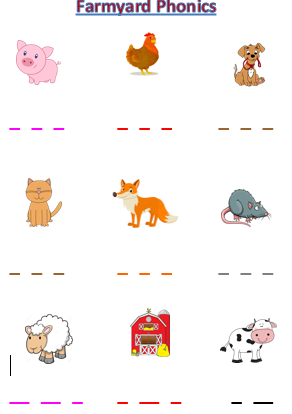 Making Animal Music Patterns Print the animals and put them into a pattern. Come up with your own action/sound to go with each picture.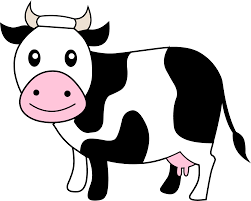 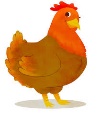                       			Clap             Clap          Stamp       Clap             Clap          Stamp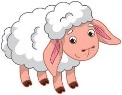 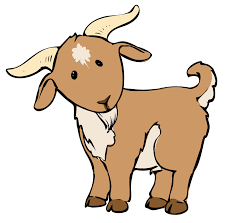 			Click 	Bang 	Click 	Bang 	Click 	Bang 	Click 	BangToilet Roll Farm AnimalsUsing any recycling you have or craft resources can you make your own farm animal. You might want to draw around your hand for feathers, draw and stick on some googly eyes or use cotton wool to make a fluffy sheep. Then upload a picture to Eylog.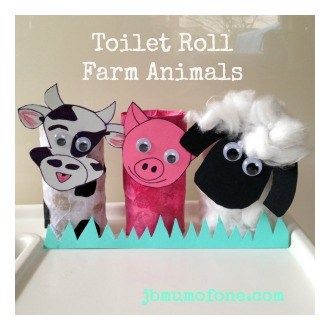 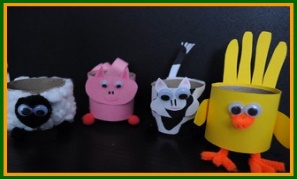 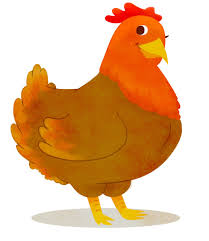 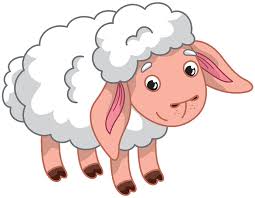 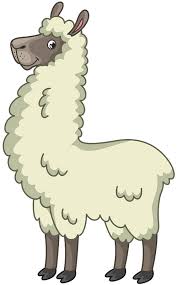 